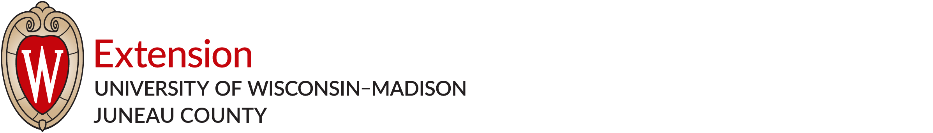 Juneau County 4-HRecord Book FormDOG PROJECT FOR 20___SkillsLearned or improvedLearned or improvedSkillsLearned or improvedLearned or improvedSkillsThis yearPast yearsSkillsThis yearPast yearsFeed - nutritionCorrect prob. behaviorsGroomLearn adv. commandsTrim toenailsKnow dog hazardsCheck earsKnow normal animalCheck teethKnow diseasesIdentify sexUnderstand vaccinationsIdentify breedsControl parasitesIdentify partsAdminister medicationLearn basic commandsCreate dog care budgetDateItems purchased, services, etc.AmountTotal Project ExpensesMANAGEMENT PRACTICESMANAGEMENT PRACTICESMANAGEMENT PRACTICESMANAGEMENT PRACTICESDateType of Health CareDescribe Care Program:What did you exhibit?When/WherePlacing